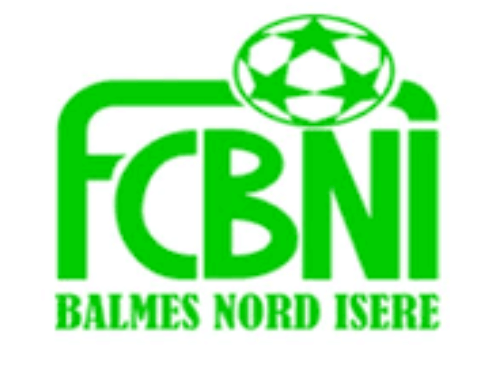 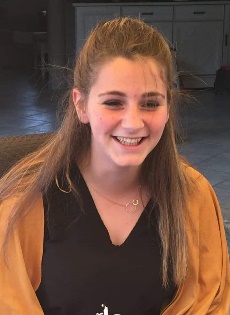 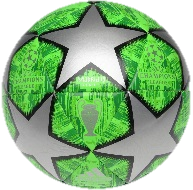 L’INTERVIEW DECALEE DU FCBNIUn surnom ?MalloUne qualité te caractérisant ?Bonne vivante Un petit (gros) défaut ?Impulsive et mauvaise perdante Chanteur préféré ?Diam’sFilm préféré ?American NightmarePlat préféré ?Les pâtes Ton meilleur souvenir au Club ?La victoire 2-1 contre Vézeronce en début de saison, un match plein d’envie et de détermination mais surtout les Week-end cohésionTon pire souvenir de match ?Beaucoup de défaites les années précédentes, c’est difficile de choisir…mdrTon Coéquipier de choc ? Ahah toutes mais disons Pauline Vial et Marine Doremus  Quand & Comment as-tu intégré le FCBNI ?Des amies m’ont parlé de la création d’une entente avec le FC Lauzes  Sportif préféré ?                Eugénie Le Sommer Un mot pour la fin ?A très vite sur les terrains !   